Bracken Family Chiropractic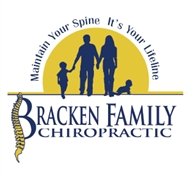 461 Kingsley Ave.Orange Park, FL 32073Patient Demographic FormPERSONAL INFORMATION		Cell/Home/Work						Cell/Home/WorkEmail: ____________________________________________________________ SSN:__________________________
											    SSN MUST BE PROVIDEDDOB: _____/_____/_____	Age: ________	     Sex: _________     Marital Status:  S  M  D  WOccupation: __________________________How did you hear about us? 	Our Website	Online/Search Engine	Facebook	Insurance Co.	Event		Referral: _______________________		Other: __________________________(For Medicare Patients Only)Primary Care Physician: ________________________________   Phone: ______________________FOR OFFICE USE ONLYInsurance Name: __________________________________	Policy Number: ___________________________________Copay/CoIns: ______________	Deductible: _________    Remaining: _________	OOP Met: Yes / NoVisits per year: ________ 	Medical Review: Yes / No	After Visit #: ______Other Information: __________________________________________________________________________________________________________________________________________________________________________________________________________________________________________________________________________Full Name:LastFirstM.I.Address:Street AddressApartment/Unit #CityStateZIP CodePrimary  Phone#:    Alternate Phone#: